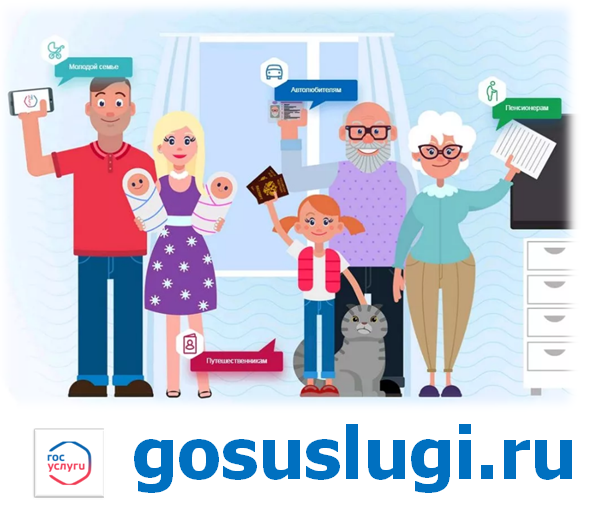 Преимущества получения государственных и муниципальных услуг в электронном виде заключаются в:доступности в получении информации, связанной с получением услуг;упрощении процедур получения государственной и муниципальной услуги;сокращении временных затрат, связанных с получением услуг;информированности гражданина на каждом этапе работы по его заявлению;возможности подачи заявления о предоставлении государственных и муниципальных услуг с домашнего или рабочего компьютера;ликвидации бюрократических проволочек вследствие внедрения системы электронного документооборота;снижении коррупционных рисков, возникающих при личном общении с чиновниками.Ссылка https:www.gosuslugi.ru